КОМАНДЫ ДВИЖЕНИЯКомандаНазначение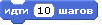 Пройти указанное число шагов. Если число положительное, двигается вперёд, если отрицательное - назад.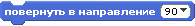 Повернуться в указанном направлении. Можно выбрать: вверх, вниз, налево или направо.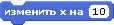 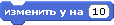 Изменить положение по оси x или по оси y на указанное число шагов. 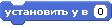 Переместиться в точку с указанными координатами. 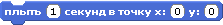 Плавно переместиться в точку с указанными координатами за указанное время. На перемещение будет потрачено время, указанное в секундах. 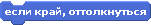 Если попадаешь в край экрана, то отразись от него. Это очень полезно, если Вы не хотите потерять своего героя.